от 20 февраля 2023 года										№ 168О внесении изменений в постановление администрации городского округа город Шахунья Нижегородской области от 02.02.2023 № 99 «Об утверждении Порядка предоставления субсидии автономной некоммерческой организации «Шахунский центр развития бизнеса» на реализацию мероприятий в рамках муниципальной программы «Развитие предпринимательства в городском округе город Шахунья Нижегородской области» В целях приведения в соответствие с действующим законодательством, администрация городского округа город Шахунья Нижегородской области 
п о с т а н о в л я е т :1. Внести изменения в постановление администрации городского округа город Шахунья Нижегородской области от 02.02.2023 № 99 «Об утверждении Порядка предоставления субсидии автономной некоммерческой организации «Шахунский центр развития бизнеса» на реализацию мероприятий в рамках муниципальной программы «Развитие предпринимательства в городском округе город Шахунья Нижегородской области», изложив преамбулу постановления в следующей редакции:«В целях создания благоприятных условий для развития предпринимательства на территории городского округа город Шахунья Нижегородской области, совершенствования поддержки малого и среднего предпринимательства и самозанятых граждан, в соответствии со статьей 78.1 Бюджетного кодекса Российской Федерации, Постановлением Правительства Российской Федерации от 18.09.2020 № 1492 «Об общих требованиях к нормативным правовым актам, муниципальным правовым актам, регулирующим предоставление субсидий, в том числе грантов в форме субсидий, юридическим лицам, индивидуальным предпринимателям, а также физическим лицам – производителям товаров, работ, услуг, и о признании утратившими силу некоторых актов Правительства Российской Федерации и отдельных положений некоторых актов Правительства Российской Федерации», статьей 5 Устава городского округа город Шахунья Нижегородской области и муниципальной программой «Развитие предпринимательства в городском округе город Шахунья Нижегородской области»,    администрация городского округа город Шахунья Нижегородской области 
п о с т а н о в л я е т :»2. Настоящее постановление вступает в силу с момента опубликования на официальном сайте администрации городского округа город Шахунья Нижегородской области в газете «Знамя труда» и распространяет свое действие на правоотношения, возникшие с 1 января 2023 года.3. Управлению делами администрации городского округа город Шахунья Нижегородской области обеспечить размещение настоящего постановления на официальном сайте администрации городского округа город Шахунья Нижегородской области и в газете «Знамя труда».4. Контроль за исполнением настоящего постановления возложить на первого заместителя главы администрации городского округа город Шахунья Нижегородской области А.Д.Серова.Глава местного самоуправлениягородского округа город Шахунья							   О.А.Дахно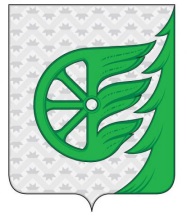 Администрация городского округа город ШахуньяНижегородской областиП О С Т А Н О В Л Е Н И Е